Техническое задание к Договору – Счету:г. СевастопольOrganization, в лице Place Name действующий на основании ____________ именуемыйв дальнейшем «Заказчик», с одной стороны, и ООО «Астрал Севастополь», в лице генерального директора Снежаны Вячеславовны Мягкой, действующей на основании Устава, именуемое в дальнейшем «Исполнитель», с другой стороны, составили настоящее Техническое задание (далее – «Техническое задание») и пришли к соглашению определить следующие условия оказания Услуг по Договору:Наименование оказываемых услуг: Помощь бухгалтеру – экспресс аудит по бухгалтерскому учету. Сфера деятельности компании Заказчика: ________________________________.Количество сотрудников Заказчика: _______________________.Технические требования к оказанию Услуг: Цель оказания  Услуг: Быстрая проверка наиболее важных аспектов всей финансово-хозяйственной деятельностиВыборочная проверка – только конкретных участков (статей) учета, отдельных   операций, сделок, проектов, видов либо периодов деятельности предприятия.Сроки оказания Услуг: три рабочих дня. Вид оказываемых услуг: Экспресс-аудит финансово-хозяйственной деятельностиУсловия оказания услуг: выезд к Заказчику , дистанционно .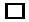 Порядок сдачи и приемки результатов: Акт оказания услуг.Анализ  положений учетной политики предприятия Заказчика;Анализ  положений учетной политики предприятия Заказчика;Анализ  и оценка состояния бухгалтерского учета компании в целом либо отдельных его разделов по желанию Заказчика;Анализ  и оценка состояния бухгалтерского учета компании в целом либо отдельных его разделов по желанию Заказчика;Анализ состояния налоговых расчетов организации;Анализ состояния налоговых расчетов организации;Анализ организации делопроизводства бухучета;Анализ организации делопроизводства бухучета;Экспертиза финансовой ситуации на предприятии;Экспертиза финансовой ситуации на предприятии;Составление рекомендаций по росту эффективности;Составление рекомендаций по росту эффективности;Выводы, составление письменного отчета.Выводы, составление письменного отчета.Обязанности заказчикаПредоставление доступа к документам, бухгалтерским программам и электронной отчетности предприятия ЗаказчикаПредоставление устных пояснений по запросам Исполнителя «СОГЛАСОВАНО»ЗАКАЗЧИКPlaceOrganization___________ /____________/«___» __________  20__г.«СОГЛАСОВАНО»ИСПОЛНИТЕЛЬГенеральный директор ООО «Астрал Севастополь»___________ /____________/«___» __________  20__г.